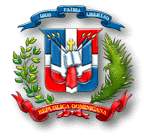 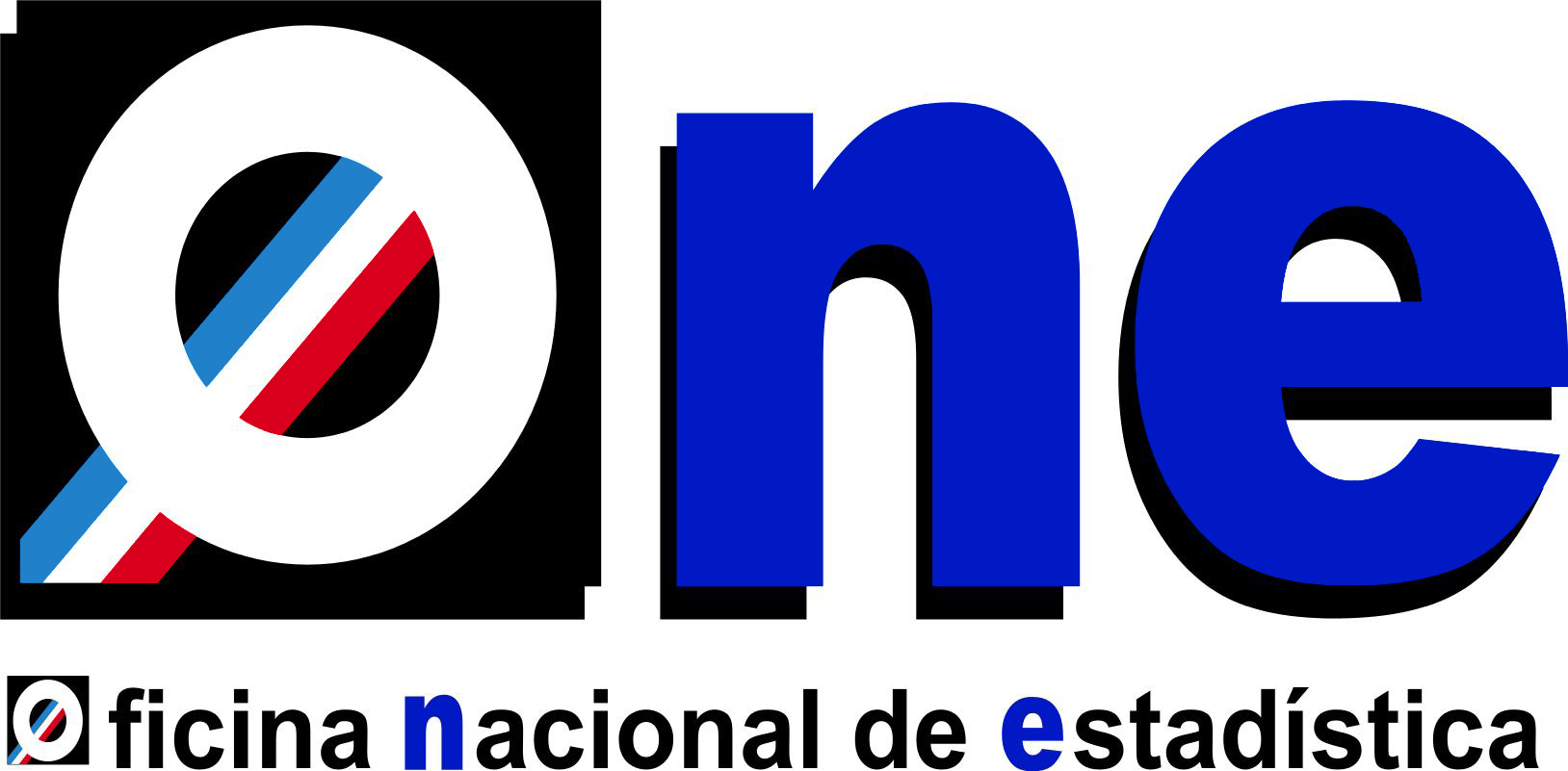                                 MINISTERIO DE ECONOMÍA, PLANIFICACIÓN Y DESARROLLO             OFICINA NACIONAL DE ESTADÍSTICA                      Santo Domingo, República Dominicana                                                         “Año de la Innovación y la Competitividad”RNC 401-00516-6LICITACION PÚBLICA NACIONAL ENERO 2019 NO SE REALIZARON PROCESOS BAJO ESTA MODALIDAD